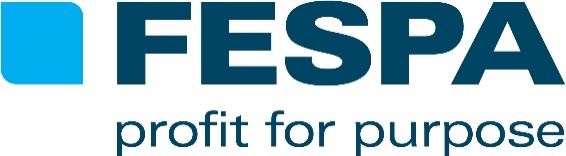 NOTA DE PRENSA7 de noviembre de 2019DANIEL SUNDERLAND SE INCORPORA A LA JUNTA DIRECTIVA DE FESPA COMO REPRESENTANTE EN LATINOAMÉRICAFESPA ha ampliado su junta directiva con el nombramiento de Daniel Sunderland como representante en la región de Latinoamérica. Este nombramiento fue ratificado por los representantes de las Asociaciones Nacionales de FESPA en la Asamblea General de FESPA celebrada recientemente en Lyon (Francia).Daniel, nacido en México en 1975, es asesor especial de la junta directiva de FESPA desde 2015 y ha sido embajador de FESPA para América y la Comisión de Economía. Como vicepresidente de Canagraf (Cámara Nacional de la Industria de Artes Gráficas), la Asociación Nacional de FESPA en México, Daniel ha desempeñado un papel fundamental en el desarrollo sostenido de FESPA Mexico, un evento que cada año atrae a más de 11.000 visitantes individuales de la región.Daniel ocupa un puesto en representación de FESPA en la junta de CONLATINGRAF (Confederación Latinoamericana de la Industria Gráfica), una coalición de 14 asociaciones, cada una de las cuales representa a un país latinoamericano con una fuerte tradición en el campo de la impresión. Este nombramiento conecta a Latinoamérica con la comunidad global de FESPA de impresores especializados.Daniel es desde 2006 responsable financiero y operativo en Serigráfica Industrial y Comercial SA, una empresa con sede en Naucalpan de Juárez, al noroeste de México D.F. La empresa cuenta con 95 empleados y proporciona servicios de serigrafía textil a su clientela de Latinoamérica. A lo largo de sus 30 años de carrera profesional en el ámbito económico, Daniel ha trabajado en Bonafont (Danone), Young & Rubicam, Heidrick & Struggles, PWC y Graham Packaging. Tiene estudios en matemática actuarial y un título en contabilidad de la Universidad Anahuac en México, y completó un MBA en el Instituto Panamericano de Alta Dirección de Empresa.Christian Duyckaerts, presidente de FESPA, comenta: “Desde que Canagraf se convirtió en una Asociación Nacional de FESPA en 2015, Daniel ha demostrado su compromiso y su implicación como miembro de nuestra organización global. A lo largo de este tiempo ha colaborado estrechamente con nosotros en el desarrollo de nuestras redes en Latinoamérica y, en concreto, en el despliegue de la propuesta de FESPA en México, tanto para visitantes como para expositores en nuestro exitoso evento de FESPA México y los 6.000 miembros de la asociación mexicana.” “Como miembro de la Junta de FESPA, Daniel aporta una valiosa experiencia comercial, y su profundo conocimiento en el campo de la impresión textil complementa el de otros miembros de la Junta en segmentos como la impresión industrial, etiquetas, gráficos para el comercio minorista y rotulación. La visión personal de Daniel sobre la evolución del sector de la impresión en Centroamérica y Sudamérica contribuye a garantizar que los eventos y productos de FESPA sirvan a las necesidades diversas de nuestra comunidad global de impresión especializada.”Daniel Sunderland añade: “Soy un impresor de segunda generación que comparte su pasión por la industria de la impresión y su comunidad. Al estar unida, la familia de FESPA se amplía y mejora; juntos somos más fuertes. Tengo muchas ganas de aportar mi experiencia en el sector textil y de la impresión para contribuir a un futuro sostenible y exitoso en los próximos años.”FINNota para los editoresEstos son los miembros actuales de la Junta de FESPA:Christian Duyckaerts, Presidente (Bélgica)Christophe Aussenac, Vicepresidente (Francia)Enrico Steijn, Tesorero (Países Bajos)Lascelle Barrow (Reino Unido)Gyorgy Kovacs (Hungría)Anders Nilsson (Suecia)Olaf Skilbred (Noruega)Thomas Struckmeier (Alemania)Daniel Sunderland (México)Acerca de FESPAFundada en 1962, FESPA es una federación de asociaciones del sector, así como una entidad organizadora de exposiciones y conferencias para los sectores de impresión digital y serigráfica. El doble objetivo de FESPA es promocionar la impresión digital y serigráfica y compartir con sus socios conocimientos sobre la impresión digital y serigráfica, ayudándoles así a ampliar sus negocios y a conocer los últimos avances experimentados en sus sectores de gran crecimiento. FESPA: Profit for Purpose (Beneficio con una finalidad)
Nuestros accionistas son la industria. FESPA ha invertido millones de Euros en la comunidad global de impresión durante los últimos siete años, contribuyendo de esta manera al crecimiento del sector. Visite www.fespa.com para obtener más información. FESPA Print CensusFESPA Print Census es un proyecto de investigación global destinado al conocimiento del gran formato, la serigrafía y la comunidad de impresión digital. Se trata del mayor proyecto de recopilación de datos de este tipo. Las exposiciones que FESPA celebrará próximamente son:FESPA Eurasia, 5-8 diciembre 2019, Istanbul Expo Center, Istanbul, TurkeyFESPA Brasil, 18-21 Marzo 2020, Expo Center Norte, São Paulo, BrazilFESPA Global Print Expo, 24-27 Marzo 2020, IFEMA, Madrid, SpainEuropean Sign Expo, 24-27 Marzo 2020, IFEMA, Madrid, SpainSportswear Pro, 24-27 Marzo 2020, IFEMA, Madrid, SpainFESPA Global Print Expo, 18-21 Mayo 2021, Messe München, Munich, GermanyEuropean Sign Expo, 18-21 Mayo 2021, Messe München, Munich, GermanyPublicado en nombre de FESPA por AD CommunicationsSi desea más información, póngase en contacto con:Michael Grass				Simona JevdokimovaiteAD Communications  			FESPATel: + 44 (0) 1372 464470        		Tel: +44 (0) 1737 228169Email: mgrass@adcomms.co.uk 		Email: simona.jevdokimovaite@fespa.comWebsite: www.adcomms.co.uk		Website: www.fespa.com 